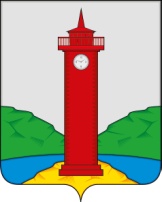 АДМИНИСТРАЦИЯСЕЛЬСКОГО ПОСЕЛЕНИЯ КУРУМОЧМУНИЦИПАЛЬНОГО РАЙОНА ВОЛЖСКИЙСАМАРСКОЙ ОБЛАСТИПОСТАНОВЛЕНИЕот «19» августа 2022 года № 281/1О проведении публичных слушаний по проекту решения о внесении изменений в Правила землепользования и застройки сельского поселения Курумоч муниципального района Волжский 
Самарской областиВ соответствии со статьями 31, 33 Градостроительного кодекса Российской Федерации, учитывая установленные статьей 7 Федерального закона от 14.03.2022 № 58-ФЗ «О внесении изменений в отдельные законодательные акты Российской Федерации» особенности при осуществлении градостроительной деятельности в 2022 году, руководствуясь статьей 28 Федерального закона от 06.10.2003 № 131-ФЗ «Об общих принципах организации местного самоуправления в Российской Федерации», Уставом сельского поселения Курумоч муниципального района Волжский Самарской области, Порядком организации и проведения общественных обсуждений или публичных по вопросам градостроительной деятельности на территории сельского поселения Курумоч муниципального района Волжский Самарской области, утвержденным решением Собрания представителей сельского поселения Курумоч муниципального района Волжский Самарской области от 27.09.2019 № 230/64 (далее – Порядок), ПОСТАНОВЛЯЕТ:1. Провести на территории сельского поселения Курумоч муниципального района Волжский Самарской области публичные слушания по проекту решения Собрания представителей сельского поселения Курумоч муниципального района Волжский Самарской области «О внесении изменений в Правила землепользования и застройки сельского поселения Курумоч муниципального района Волжский Самарской области» (далее также – Проект решения).Информационные материалы к проекту состоят из проекта Решения Собрания представителей сельского поселения Курумоч муниципального района Волжский Самарской области «О внесении изменений в Правила землепользования и застройки сельского поселения Курумоч муниципального района Волжский Самарской области» с приложениями.2. Срок проведения публичных слушаний по Проекту решения о внесении изменений в Правила, с учетом особенностей, установленных статьей 7 Федерального закона от 14.03.2022 № 58-ФЗ «О внесении изменений в отдельные законодательные акты Российской Федерации» – с 19.08.2022 по 17.09.2022.3. Срок проведения публичных слушаний исчисляется со дня официального опубликования Проекта решения до дня официального опубликования заключения о результатах публичных слушаний.4. Организатором публичных слушаний является Администрация сельского поселения Курумоч муниципального района Волжский Самарской области.5. Место проведения экспозиции Проекта решения в сельском поселении Курумоч муниципального района Волжский Самарской области: 443545, с. Курумоч, ул. Гаражная, д.1. 6. Экспозиция Проекта решения проводится в период с 19.08.2022 по 17.09.2022. Посещение экспозиции возможно в рабочие дни с 10.00 до 16.00.7. Провести собрания участников публичных слушаний:в селе Курумоч - 29.08.2022 г. в 10:00 по адресу: с. Курумоч, ул. Гаражная, д.1;в поселке Власть Труда - 30.08.2022 г. в 10:00 по адресу: с. Курумоч, ул. Гаражная, д.1;в ж/д станции Курумоч - 31.08.2022 г. в 10:00 по адресу: с. Курумоч, ул. Гаражная, д.1;в ж/д станции Мастрюково - 01.09.2022 г. в 10.00 по адресу: с. Курумоч, ул. Гаражная, д.1.8. Представление участниками публичных слушаний предложений и замечаний по Проекту решения, а также их учет осуществляется в соответствии с Порядком с учетом особенностей, установленных статьей 7 Федерального закона от 14.03.2022 № 58-ФЗ «О внесении изменений в отдельные законодательные акты Российской Федерации».9. Прием замечаний и предложений от жителей поселения и иных заинтересованных лиц по Проекту решения осуществляется по адресу, указанному в пункте 6 настоящего постановления, в рабочие дни с 10.00 до 16.00. 10. Замечания и предложения могут быть внесены: 1) в письменной или устной форме в ходе проведения собраний участников публичных слушаний; 2) в письменной форме в адрес организатора публичных слушаний; 3) посредством записи в книге (журнале) учета посетителей экспозиции проекта, подлежащего рассмотрению на публичных слушаниях.11. Прием замечаний и предложений от участников публичных слушаний, жителей поселения и иных заинтересованных лиц по Проекту решения осуществляется в срок с 19.08.2022 по 10.09.2022.12. Организатору публичных слушаний в целях заблаговременного ознакомления жителей поселения и иных заинтересованных лиц с Проектом решения обеспечить:официальное опубликование настоящего постановления, а также Проекта решения в газете «Вести сельского поселения Курумоч» 19.08.2022;распространение оповещения о начале публичных слушаний на информационных стендах, оборудованных около здания организатора публичных слушаний, в местах массового скопления граждан и в иных местах, расположенных на территории, в отношении которой подготовлены соответствующие проекты, и (или) в границах территориальных зон и (или) земельных участков, иными способами, обеспечивающими доступ участников публичных слушаний к указанной информации;размещение Проекта решения и информационных материалов к нему на официальном сайте Администрации сельского поселения Курумоч муниципального района Волжский Самарской области в информационно-телекоммуникационной сети «Интернет» http://sp-kurumoch.ru/ (далее – официальный сайт) 19.08.2022.13. Назначить лицом, ответственным за ведение протокола публичных слушаний, протокола (протоколов) собрания участников публичных слушаний, книги (журнала) учета посетителей экспозиции Проекта решения, Кулешевскую Н.Ю.14. Назначить лицом, уполномоченным председательствовать на собрании участников публичных слушаний, Главу сельского поселения Курумоч муниципального района Волжский Самарской области Елизарова Игоря Викторовича.15. Опубликовать настоящее постановление в газете «Вести сельского поселения Курумоч» и разместить его на официальном сайте.16. В случае, если настоящее постановление, оповещение о начале публичных слушаний и Проект решения будут опубликованы позднее календарной даты начала публичных слушаний, указанной в пункте 3 настоящего постановления, то дата начала публичных слушаний исчисляется со дня официального опубликования настоящего постановления, оповещения о начале публичных слушаний и Проекта решения. При этом установленные в настоящем постановлении календарная дата открытия экспозиции проекта, дата, до которой осуществляется прием замечаний и предложений от участников публичных слушаний, жителей поселения и иных заинтересованных лиц, а также дата окончания публичных слушаний переносятся на соответствующее количество дней.Глава сельского поселения Курумочмуниципального района ВолжскийСамарской области							       И.В. Елизаров